NAMIRNICE/ČUVANJEU hladnjak treba pospremiti preostale namirnice: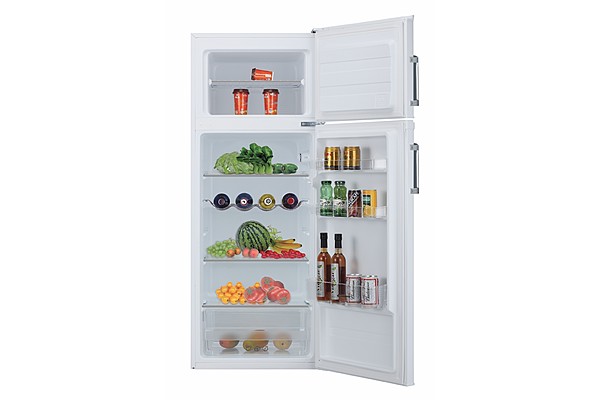 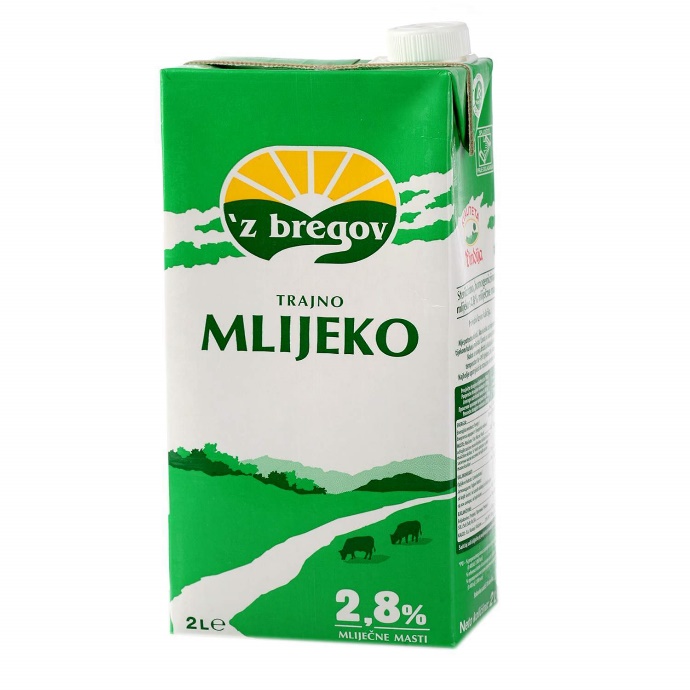 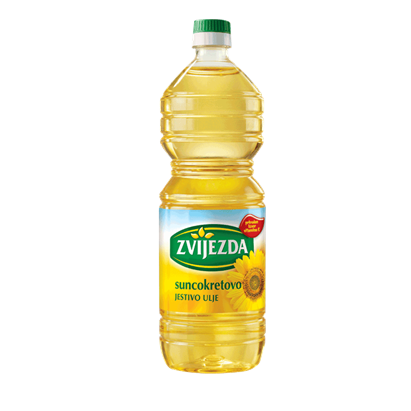                           MLIJEKO                                                   ULJE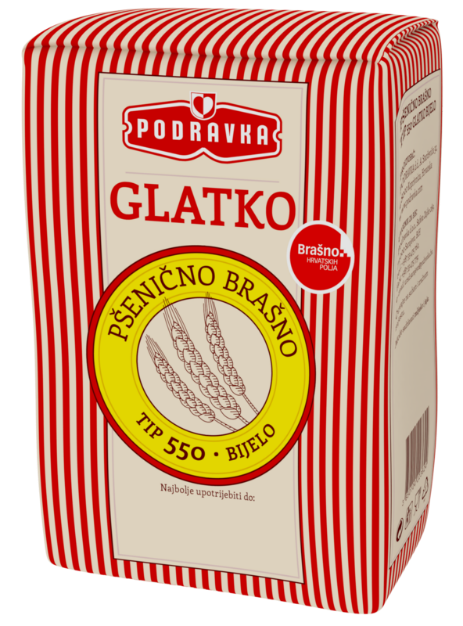 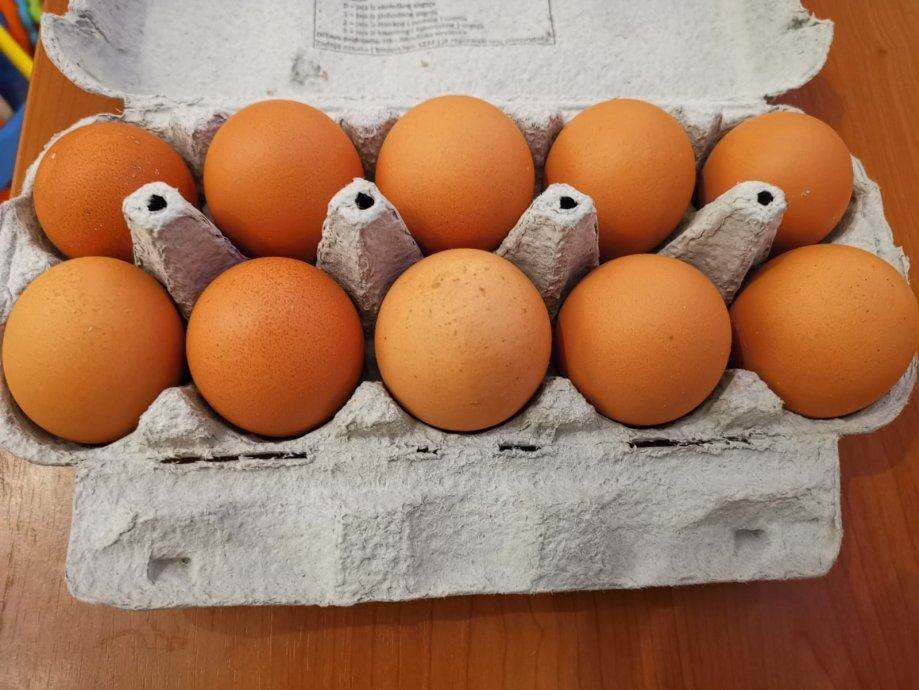          BRAŠNO                                                     JAJA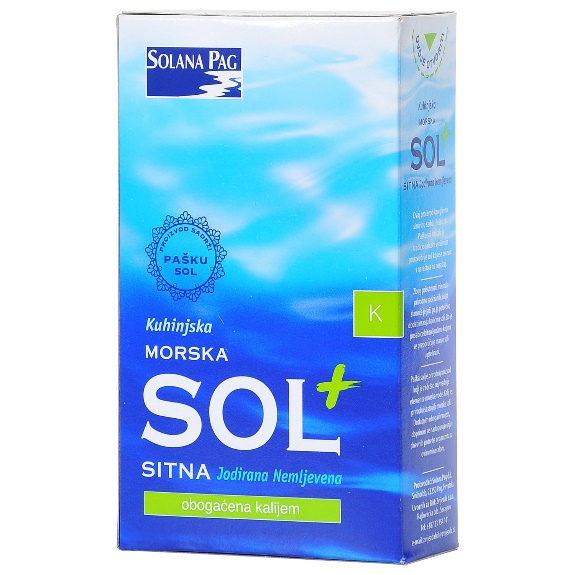                                                SOLPokažite djetetu slike, imenujte namirnice na njima i pitajte dijete za svaku namirnicu da li ste nakon kuhanja pospremili u hladnjak ono što je preostalo. Ako ćete pripremati koje jelo s djetetom, pripremajte jednostavna jela s najviše 3 – 5 namirnica.- 